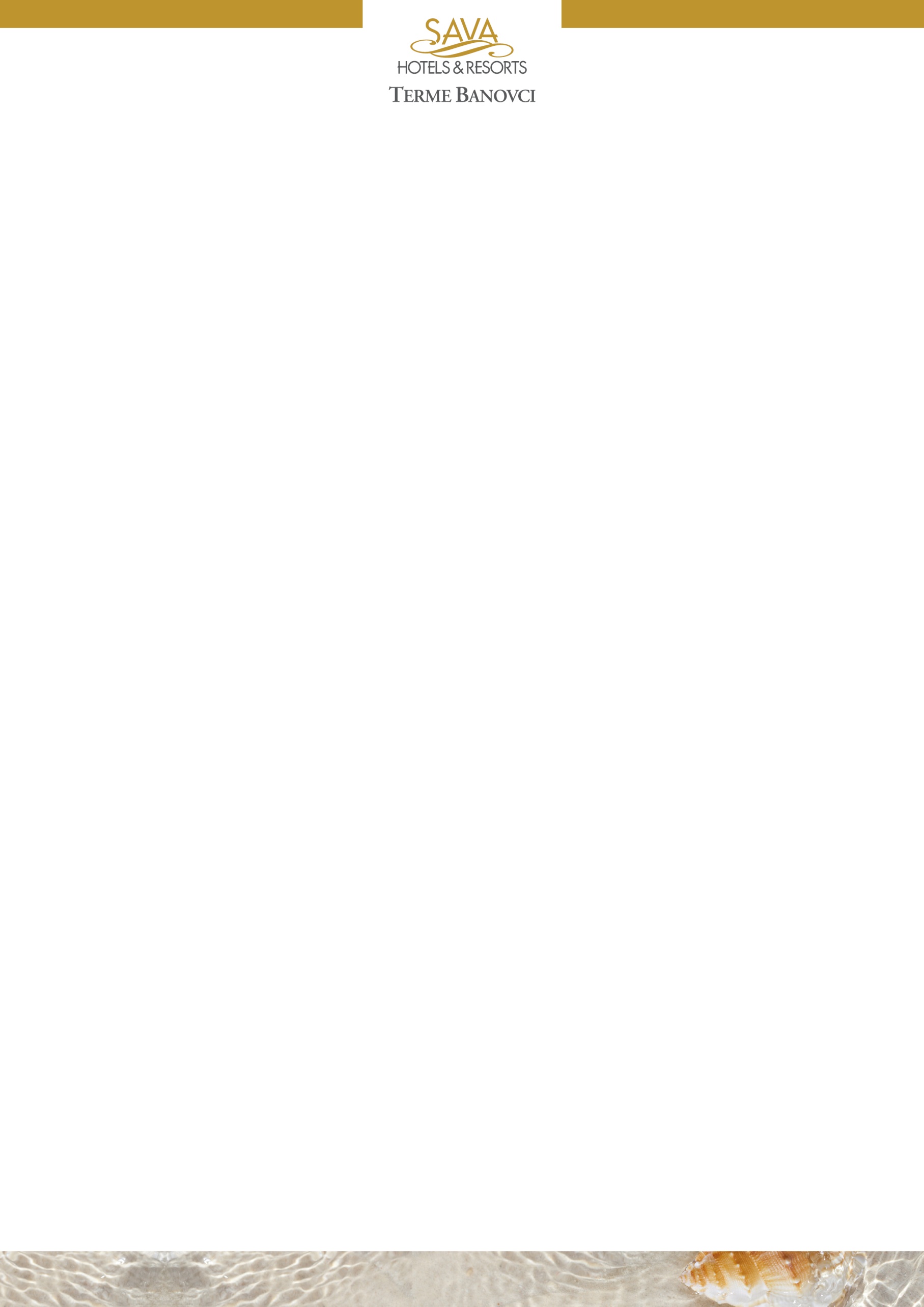 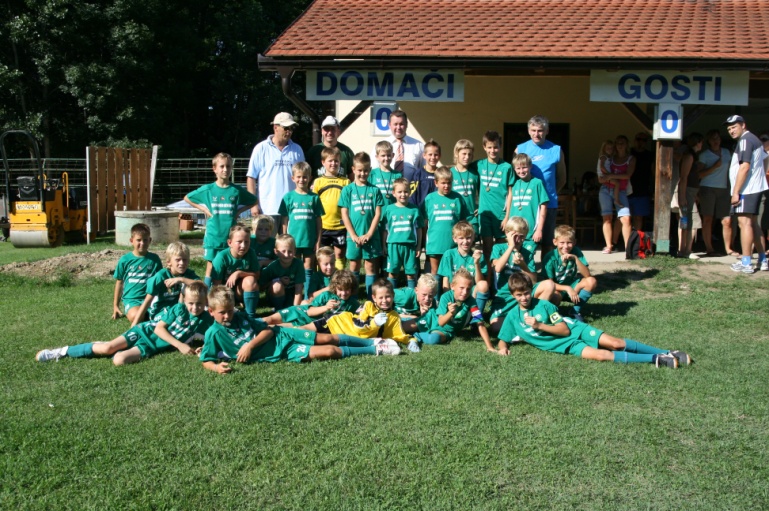 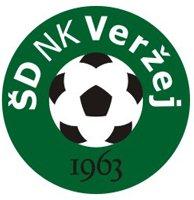 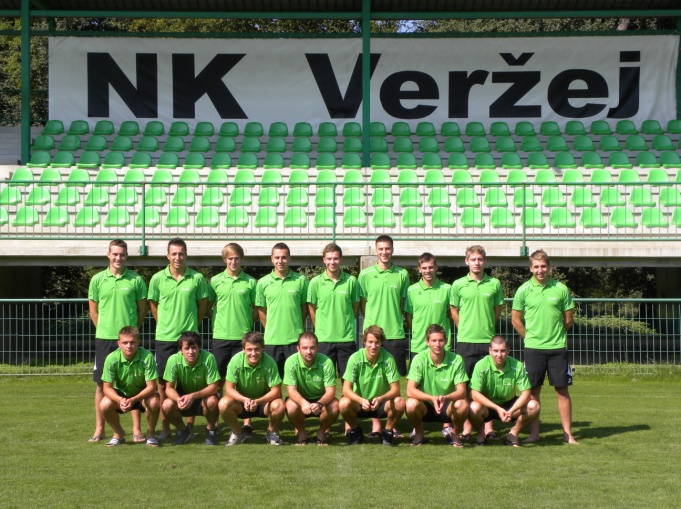 Vse nogometaše, športnike, starše mladih  nogometašev in ljubitelje športa vabimo na NOGOMETNI PLES     V TERMAH BANOVCI
v SOBOTO, 23. 02. 2013, s pričetkom ob 18.00. uri 
v restavraciji hotela Zeleni gaj.Cena vključuje: aperitiv, hladna predjed in juha postreženo, 
bogat zbor jedi z bifejske mize, priloge, solatni bife, sladica, 
kisla juha…Bife je na razpolago od 18h do 23h.Po 24h na razpolago kisla juha.Cena: 15 €/osebo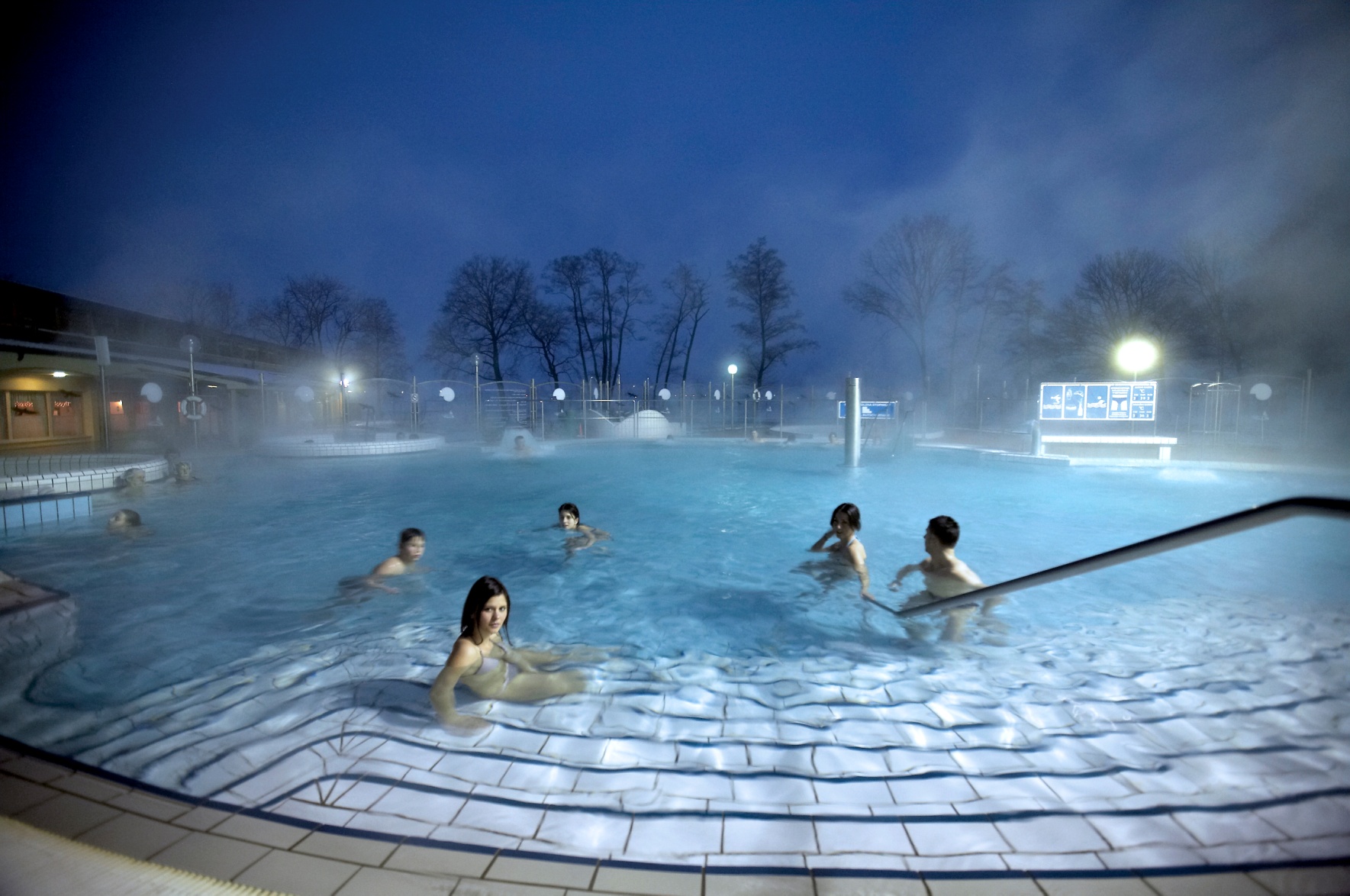 Rezervacije na: 02 513 14 40Terme Banovci, Banovci 1 a, 9241 Veržej, terme@terme-banovci.si